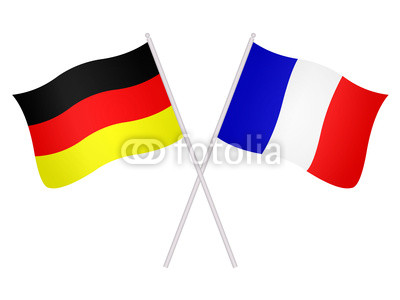 Bienvenue!        Wellcome !      Willkommen !   Les élèves peuvent choisir d’étudier dès l’entrée en 6ème leur première et leur deuxième langue vivante.Cela est possible en choisissant d’apprendre l’anglais et l’allemand dans la classe bilangue.Avantages :                                                                               On a au moins 4 années pour étudier chacune des deux langues.             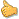 On travaille deux langues qui ont des origines communes et l’étude de l’une renforce la connaissance de l’autre.On suivra une grande partie de sa scolarité avec les mêmes camarades de classe.On peut rencontrer les villes, traditions et coutumes allemandes à travers des voyages en Allemagne ou échanger avec des jeunes élèves allemands par correspondance. Inconvénients: On ne peut pas changer de langue ensuite. C’est un vrai choix pour toute sa scolarité au collège.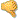  On a deux heures de cours en plus que les autres en classe de 6ème. (6 heures de langues vivantes contre 4 pour ceux qui ne font que de l’anglais).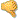 